 «Конспект открытого интегрированного занятия 
по теме 
«1,2,3,4 куклы в гости к нам идут» для детей средней и старшей группе.Воспитатель: Ключка Лариса Ивановна 06.12.2016 года Задачи:Образовательные:-Познакомить с историей и видами народных кукол.
-Формировать у детей интерес, эмоциональную отзывчивость, чувство радости от встречи с куклами.
-Формировать эстетическое отношение и развивать творческие возможности детей в процессе интеграции различных видов деятельности: словесной, художественной, музыкальной, продуктивной. -Закреплять знания детей о куклах-оберегах.
-Изготовить традиционную народную куклу ПЕЛЕНАШКУ.
-Совершенствовать мелкую моторику ( заматывание, завязывание узлов).Развивающие: 
-Расширять музыкальный кругозор на фольклорной основе.
-Развивать творческие способности через приобщение к народным традициям и прикладному искусству.
-Развивать фантазию, мышление, внимание. Приобщать к истокам устного народного творчества через познавательно-речевую, музыкальную, продуктивную деятельность.Воспитательные:
-Дать возможность ребенку ощутить удовольствие и гордость от результата своего труда.
-Прививать бережное отношение к культурным традициям своего народа.
-Воспитывать ценностное отношение к истории своего народа.Оборудование: 
Ноутбук, большой телевизор, диск с презентацией для занятия, для выставки куклы народные разные, кукла Каша, кукла “Зерновушка”, кукла “Колокольчик”, , кукла “Берегиня”,  кукла «Сонница- бессонница», кукла «Перевертыш»,  сундук, пучки сухих душистых трав, поднос для трав, фоновая русская народная музыка.Раздаточный материал:
Цветной прямоугольный отрезок ткани, платочек, тканевая скрутка, лента , куклы «Хороводницы» - 22 штуки, куклы «Кубышки-травницы» - 12 штук. Зал украшен в народном стиле, изба, лавки, рушники, с одной  стороны зала выставка народных  кукол. 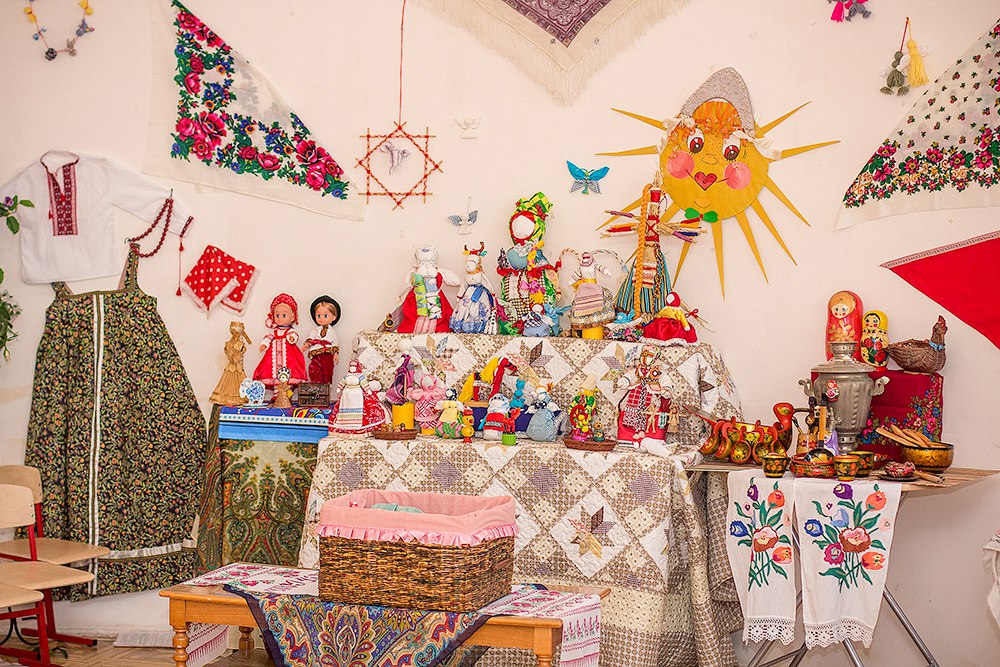 1 слайд презентации: тема занятия «Куклы из бабушкиного сундука».Ход  занятияВос-ль: Ребята мы пришли в гости к тетушке Матрене.Матренушка: Здравствуйте , Ребята, посмотрите, сколько гостей к нам сегодня пришло. Давайте, с ними поздороваемся по старинному русскому обычаю.Дети: Здравствуйте, гости дорогие! (отдают низкий поклон)     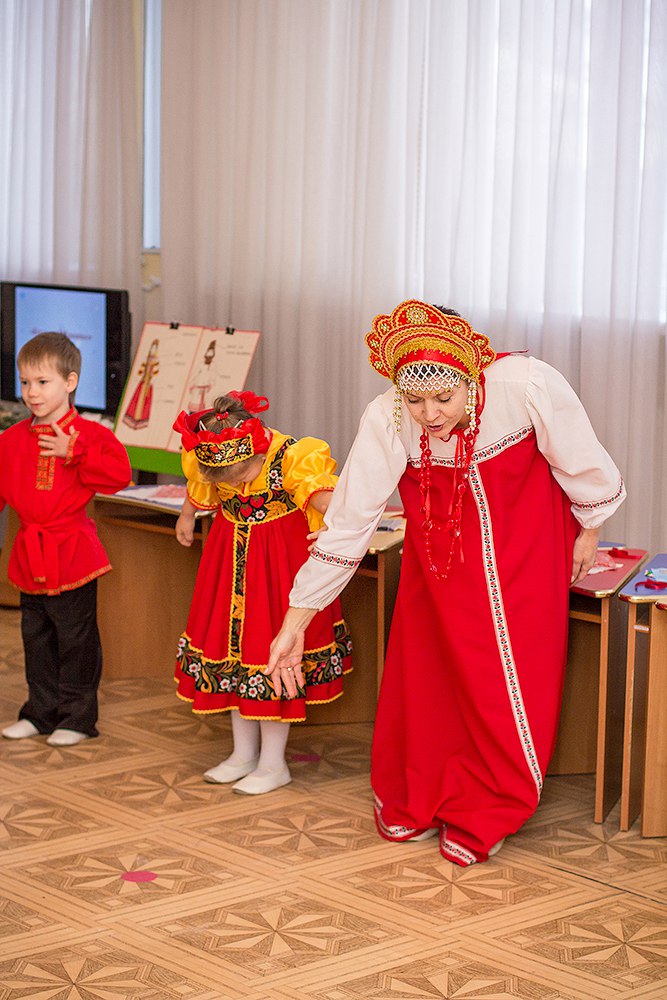 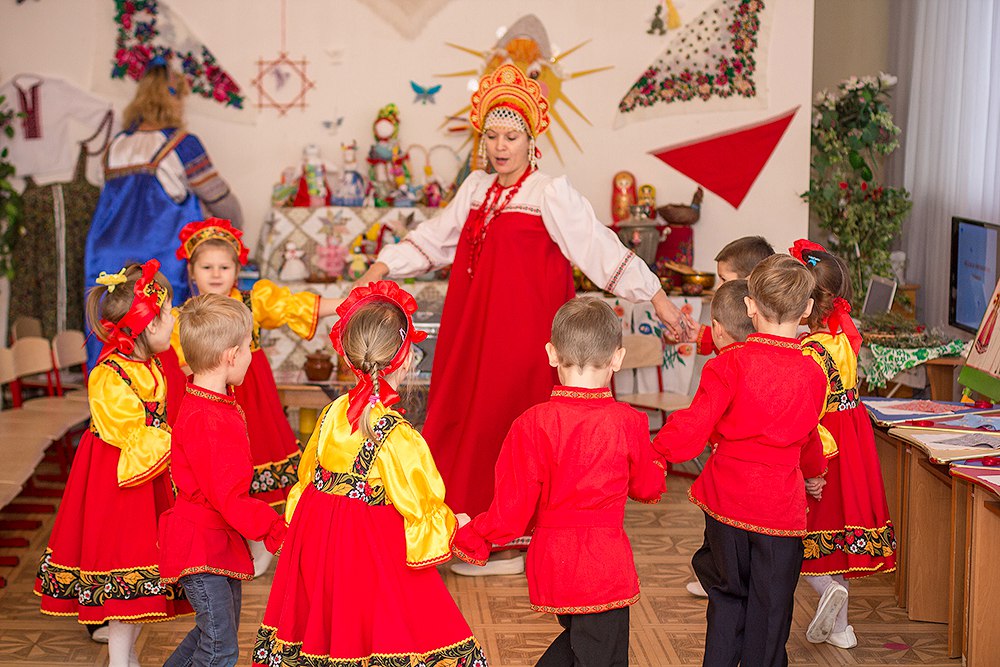 Матренушка:  И созовем народ частнойПесня –танец ( гопак): 1.2.3.4 в гости куклы к нам идут1.2.3.4. веселиться будем тут1.2.3.4. играй громче музыка1.2.3.4. А мы спляшем гопака. (притопы на последние слова, полочка, хлопки, топотушки вокруг себя. все-руки вверх
Матенушка: проходите ребята, посидим рядком , да поговорим ладком.Матенушка: Ребята, мы с вами живем в огромной и красивой стране. Скажите, как она называется?
Дети: Россия.
Матренушка: Хотите покажу вам нашу Родину? У меня есть серебряное блюдечко и наливное яблочко, они-то нам и покажут нашу Русь-матушку. 
2 слайд презентации: Катись, катись наливное яблочко по серебренному блюдечку, покажи нам нашу Родину – матушку-Россию. 
3 слайд презентации:  Богата Россия наша бескрайними хлебными полями, 
4 слайд презентации: дремучими лесами,
5 слайд презентации: большими городами
6 слайд презентации: да красивыми селами.
Матренушка: А хотите ли вы увидеть, как жили в старину на Руси?  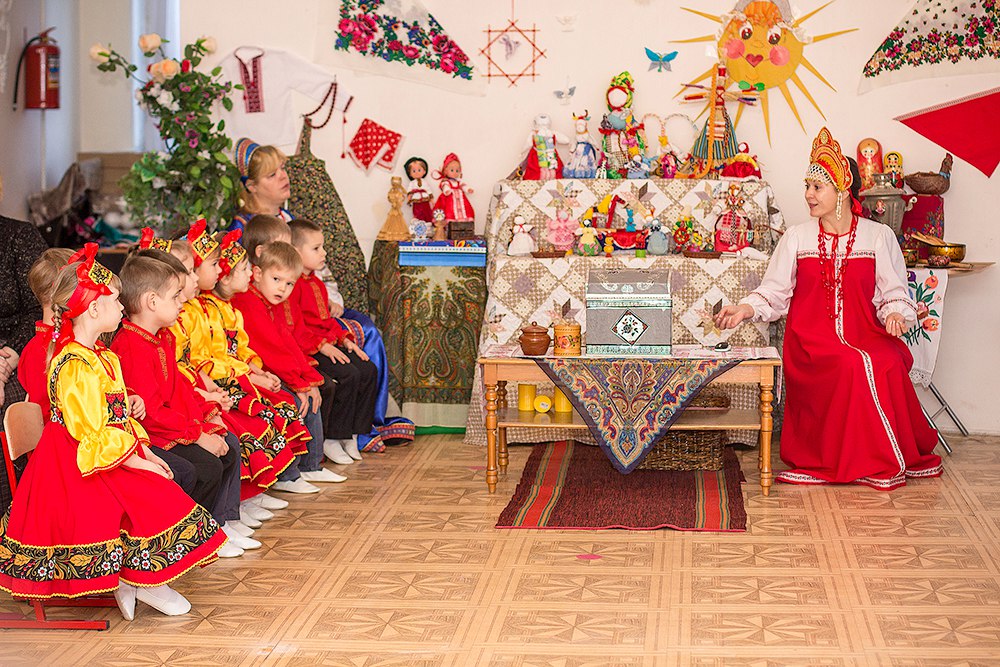 Дети: Да, хотим.
7 слайд презентации: покатим яблочко по блюдечку, Россию в старину увидим.                        Катись, катись яблочко по блюдечку,
                       Покажи нам Русь-матушку”:8 слайд: “Столетиями стояли на Руси бесчисленные деревушки с маленькими избёнками, колодцами, огородами.
9 слайд: жители этих деревушек работали в поле и на огороде,
10 слайд: занимались ловлей рыбы, скотоводством, сбором ягод и грибов, охотой,
11 слайд: пекли пироги в жарких русских печах. Нелёгкой была эта жизнь, не так уж много было в ней красоты и радости. И люди создавали радость своими руками!12 слайд: Серые фасады домов расписывали яркими красками,  украшали окна деревянной резьбой,
14 слайд: Вытачивали из дерева  и расписывали оригинальную посуду,
15 слайд: плели кружева,
16 слайд: вышивали полотенца и, конечно же,
17 слайд: мастерили своими руками кукол, вкладывая в них тепло своих рук, частичку своей души. Их берегли, хранили, передавая из поколения в поколение».Матренушка: -Сегодня мы с вами на одно мгновение вернёмся в тот мир и познакомимся с куклами из бабушкиного сундука.!!Звучит русская народная музыка, хозяюшка идёт и берёт сундучок со словами:                       Вот у нас сундук стоит
 много тайн он хранит
Матренушка; В этом сундучке живут необычные куклы. Таких кукол не купишь в магазине. В старину на Руси кукол не было, поэтому люди их делали своими руками с большой любовью.. .Куклы были: ИГРОВЫЕ, которыми дети играли, ОБРЯДОВЫЕ, которые использовали на обрядах, и  ОБЕРЕГОВЫЕ. 
- А кто знает, ребята, что такое оберег?
 Ребенок: Это предмет( кукла), который защищал людей от разных бед.Матренушка: Правильно, люди считали, что  куклы-обереги защищают от несчастий, болезней, охраняют дом, приумножают добро..Многих кукол вы знаете  Давайте познакомим наших гостей с этими куклами .(Матренушка открывает сундук, выходят дети, достают из сундука кукол.)Реб.: Посмотрите, а это кукла Сонница-Бессонница, когда ребенок плохо спит ночью, мама делала ему такую куклу, клала в кроватку и говорила:
«Сонница- Бессонница, не играй моим дитятком, а играй этой куколкой». и ребенок спокойно засыпал.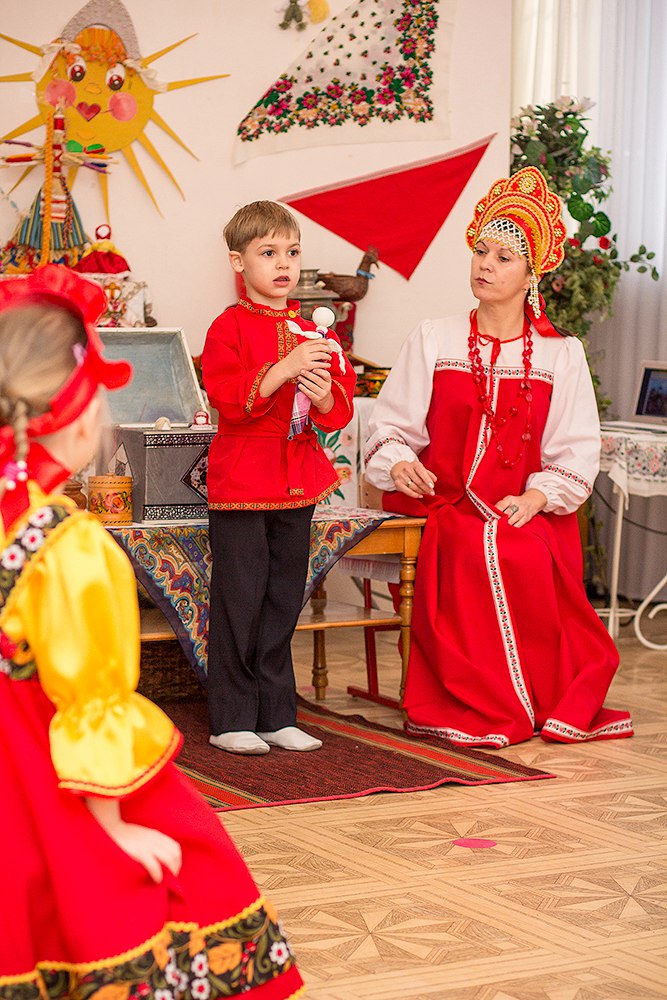 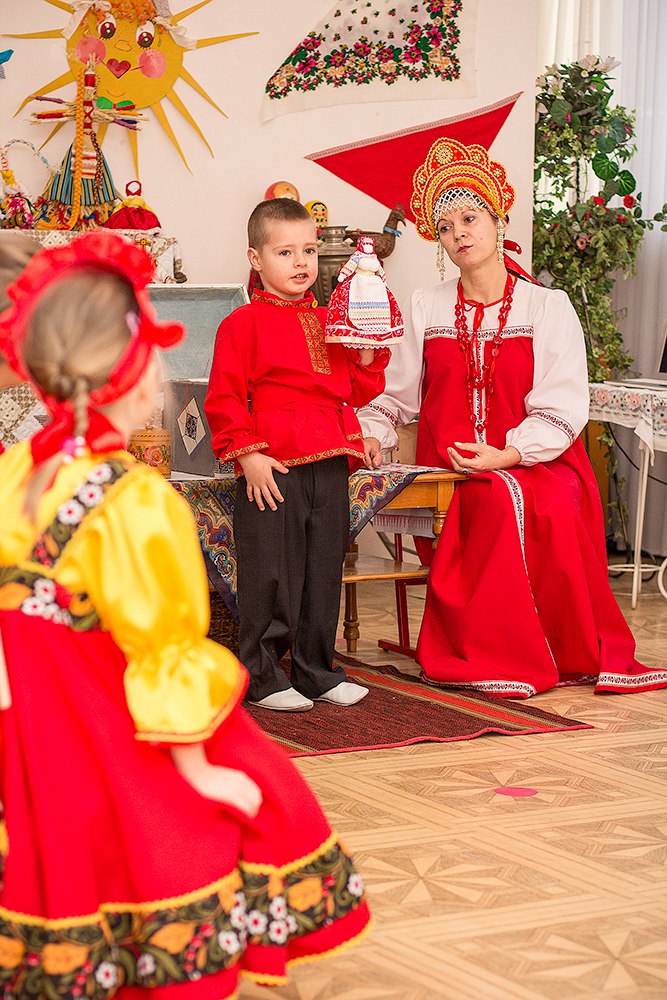 Матренушка: А вот какая нарядная куколка. Что вы о ней знаете? 
    Реб.: А вот Берегиня семьи и рода. Считалось, что эта кукла оберегала семью и род, заботилась о достатке и о непрерывности рода.Матренушка: Скажите, а чем эти куклы   отличаются от современных ? 
Дети: (их делают из соломы, из ниток, из лыка, бересты, из ткани, у них волосы другие, одеждой отличаются, тряпичная кукла безликая) 
Матренушка Мы с вами уже рассматривали старинную одежду этих кукол, давайте вспомним ее сейчас и поиграем в интересную игру, в которую играли ваши прабабушки «Передай платочек» 
Матренушка Предлагаю поиграть, 
                     Во что одета кукла, рассказать. 
                     Становитесь вы все в круг, 
                     Платок передавайте, 
                     Все элементы костюма называйте. «Хоровод»
                                                      Мы по кругу  пойдем
                                                      Хоровод мы заведем.
                                                       А потом в кружок зайдем
                                                     Топнем ножкой, отойдем.
                                                       Теперь круг вы размыкайте
                                                        И платок передавайте!
Бабушка:. Продолжим  знакомить  наших гостей с народными куклами.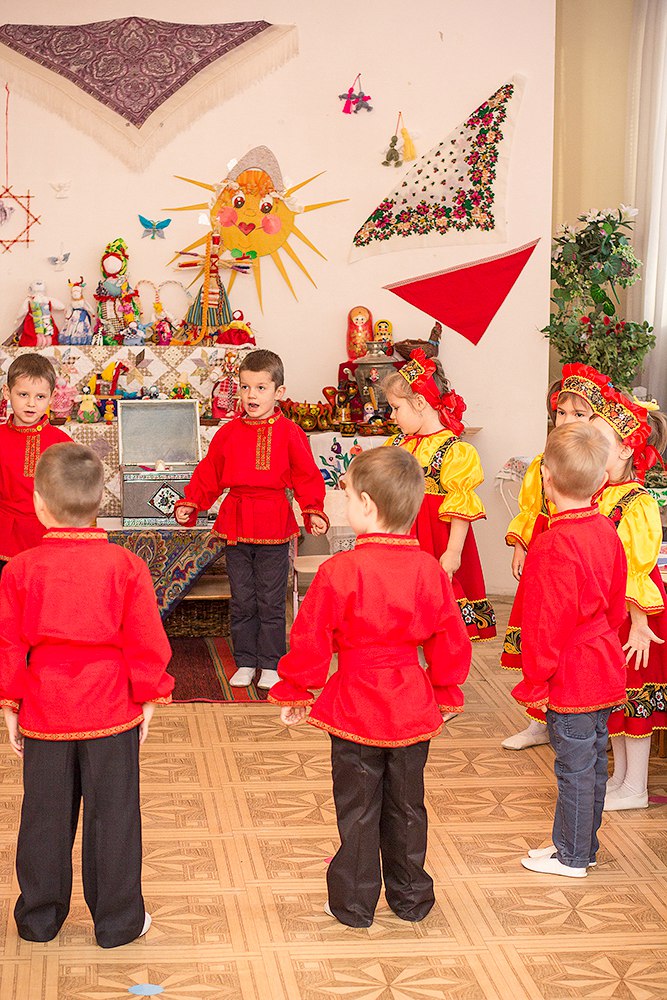 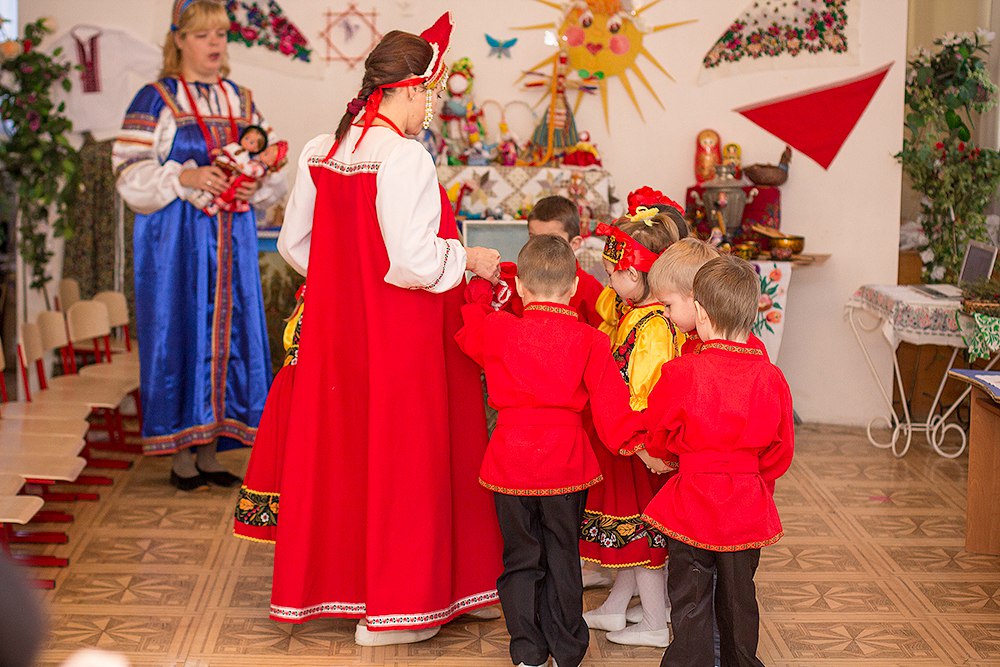 Эта кукла Помощница или Кукла кашаРичард: Села куколка рядком вместе с круглым чугунком              Вот пшено из туеска   всыпано до пояскаА по шеечку водицы, чтобы каше получитьсяНаша девочка малышка чугунок накрыла крышкойВот пшено бурлит и пляшет, вот чудесно пахнет кашейКолоколТАЯ: Есть особенность у куклы
            На ней юбок ровно три.
            Это счастье человека,
            Символ веры, доброты.
            Для того, чтоб настроенье
            Было поднятым всегда,
            Нужно чтобы в каждом доме
            Эта куколка была.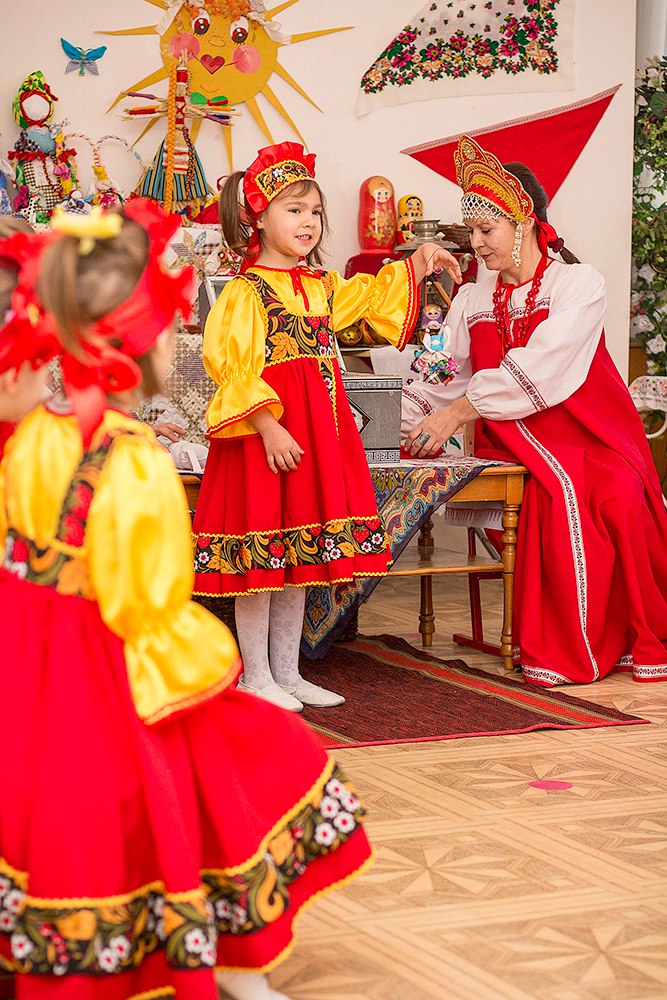 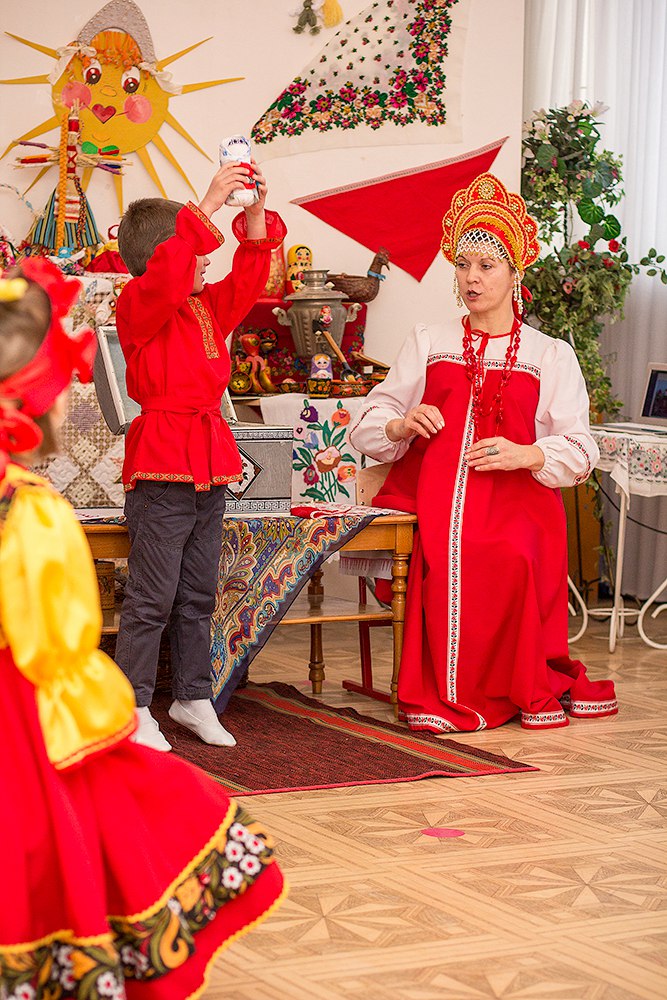 ДАВИД: Это кукла - Зерновушка – 
             порученье ей дано,
             К севу сохранить зерно
             Быть залогом урожая
              Потому она большая…САБИНА: Эта кукла не простая,
         «Перевертышем» зовется.
           Глянешь так – красна девица
          Эдак(хочешь) – бабой обернется!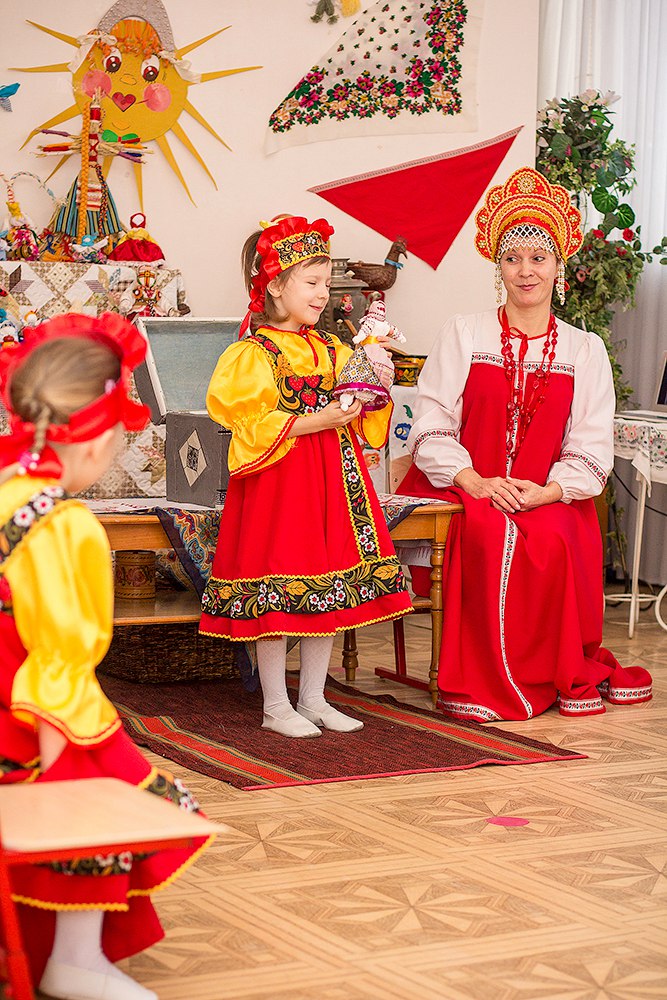 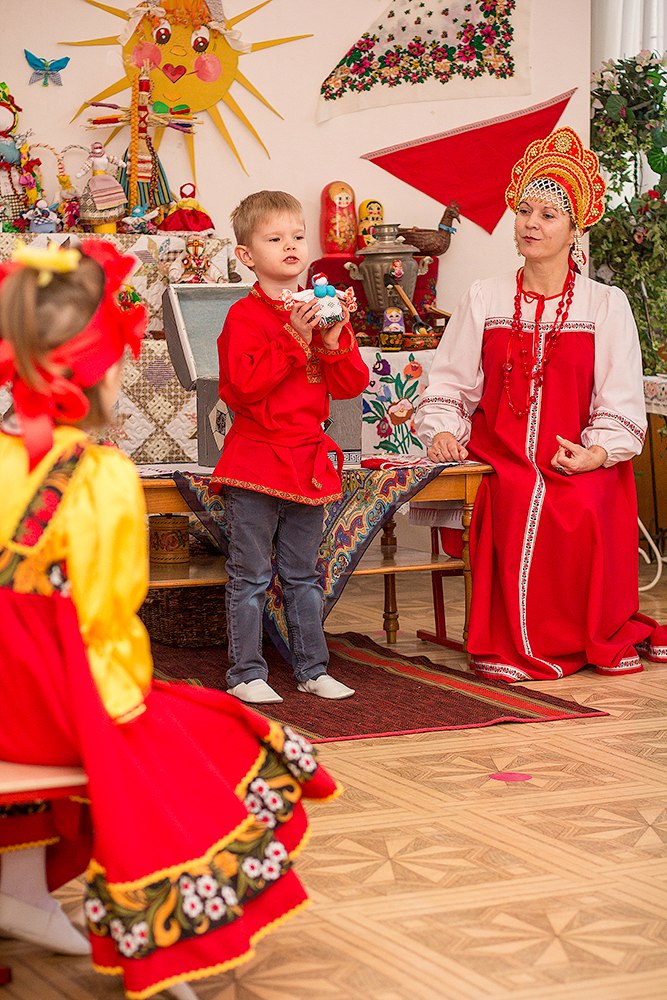 РИЧАРД: Вот кубышка травница
              Достойная напарница.
              Всем здоровье  обеспечит,
              Ведь она травою лечит.
Матренушка: Чем наполнена кубышка?
Дети: Лечебными душистыми травами
Матренушка: А где травы можно найти?
- В поле, на лугу, в лесу!
Матренушка: Вставайте,  пойдем за травами(змейкой).(мелодия Калинка –малинка)!Мы по травы в лес пойдем в лес пойдем
И там зелья наберем, наберем, наберем
Солнышко светит нам, а в лесу тропинка
Травушка ты моя, травушка травинкаМатренушка: Пока по лесу траву собирала, всех детей я растеряла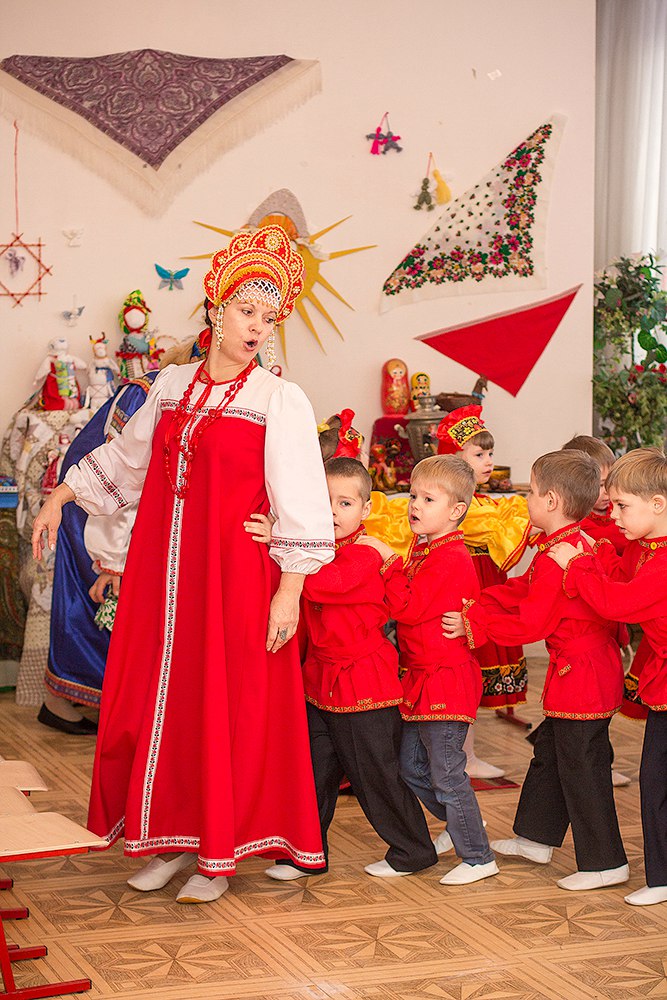 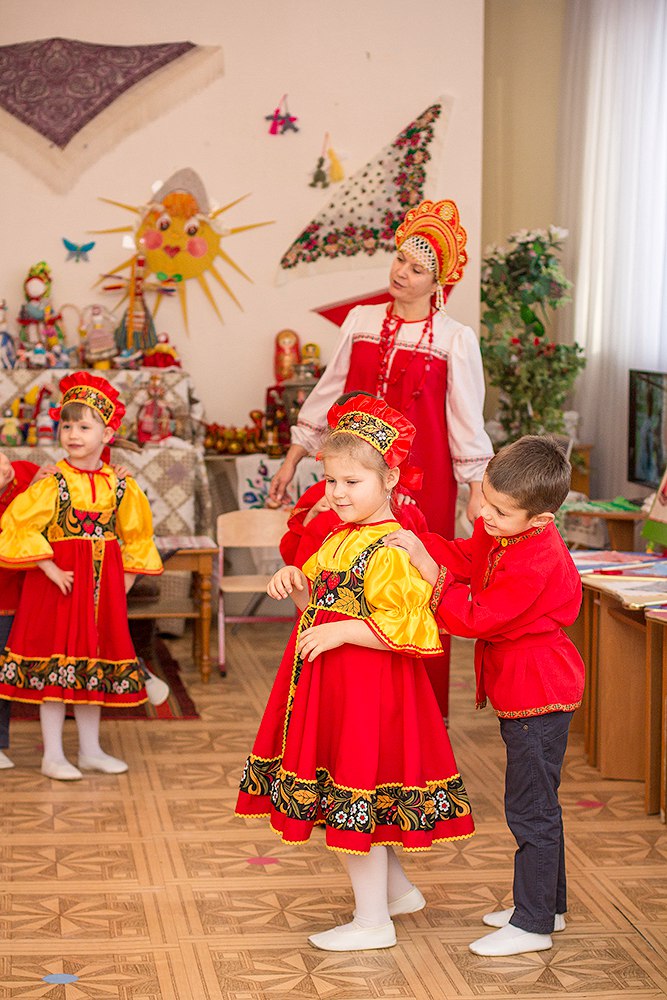 ИГРА «ИЩИ» (упростить)
Игра «Отбери душистую траву для куклы»Цель: узнавать и называть лекарственные растения по внешнему виду и по запаху.(Дети Становятся вокруг стола,) Матренушка: Я вам приготовила подарок: из таких же трав сделала много ароматных кубышек-травниц, это оберег для здоровья. Давайте прогоним все болезни этими куколками.Ароматерапия
Мы куколку помнем помнем
И аромат ее вдохнем.
Вдыхают носом, выдыхают ртом с тихим звуком «Аааааа»

Пахнет куколка моя,
 Почти также, как твоя
 Вдыхают носом, выдыхают ртом с тихим звуком «Аааааа»
Внутри нее  лаванда,  мята-
Вот чем куколка богата.
Вдыхают носом, выдыхают ртом с тихим звуком «Аааааа»
Воспитатель: спасибо, Матренушкаа, за волшебный подарок. А мы хотим показать тебе какие куклы мы умеем делать.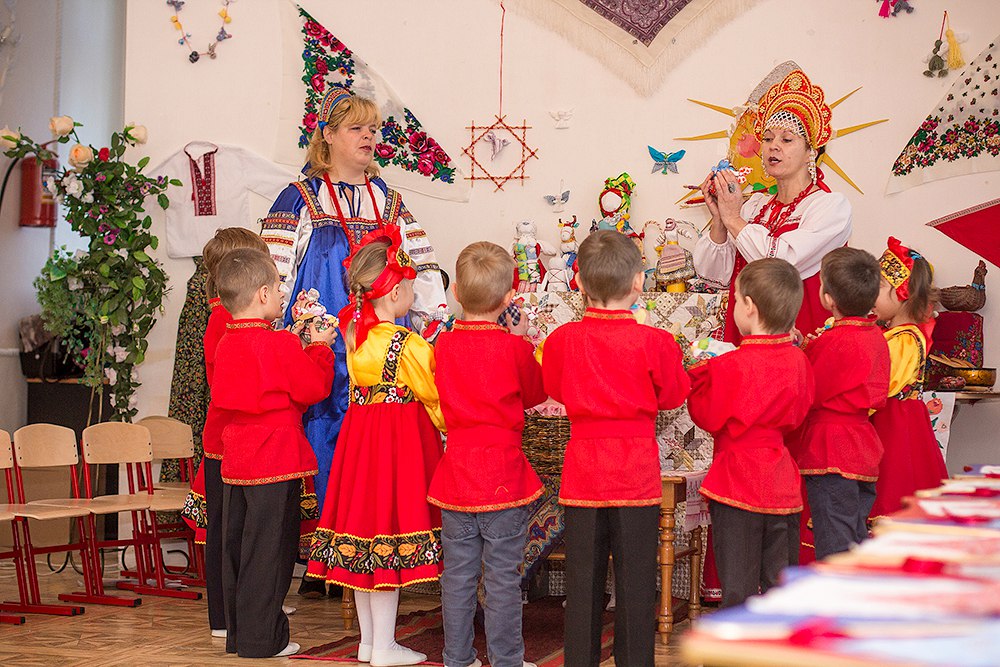 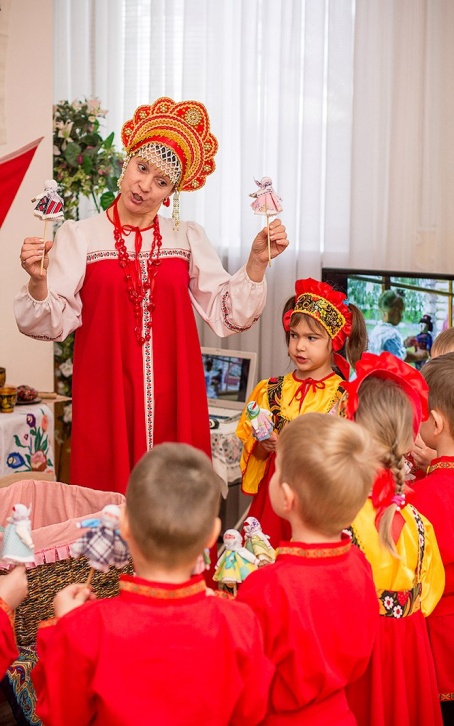 Матренушка ;А помните правила создания кукол?Дети; куклы делаются только по доброй воле, с добрыми мыслями, для дорогого человекаВос-ль; А чтоб наши ручки нас слушались, а пальчики, чтоб были умелыми, разомнем их Матренушка; а помогут нам вот  эти куклы. Как они называются?
Девочки: У девочек куклы Хороводницы. мальч ( кулачники)
Матренушка: Для чего они нужны?
Дети: Для развития мелкой моторики рук.
Матренушка: девочкам эта пригодиться в работе с прялкой (одной рукой скручивать нитку, а другой – наматывать ее на веретено). А мальчикам  вязать рыболовные сети, плести лапти.Пальчиковая гимнастика с куклами Хороводница.В нас есть куклы озорные
Да веселые какие!
Вы, куколки, покружитесь,
 А, пальчики, разомнитесь.
Раз, два, три, четыре, пять
Начинай игру опять.
Музыкальн. фон «Камаринская».
В нас есть куклы озорные
Да веселые какие!
Вы, куколки, покружитесь,
 А, пальчики, разомнитесь.
Раз, два, три, четыре, пять - 
Пора куклам отдыхать. Восль: А теперь приступим к созданию кукол. Перед началом любого дела очень важно убедиться в том, что всё необходимое для работы у вас есть и находится под рукой(платочек , пеленка ,ленточка).А чего не хватает?- дети: скруточки -ребеночкаДАНЯ  Матрена ниточку достала И на куклу повязалаЛег у куклы на грудиЯркий крестик впередиНить тяну я тонкой шлейкой     Между поясом и шейкой.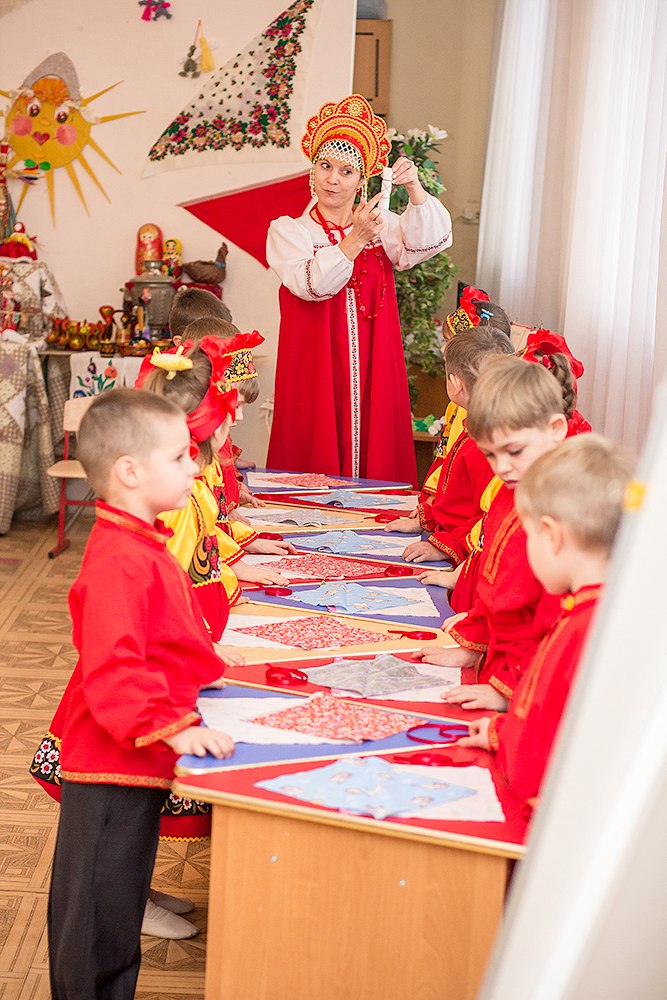 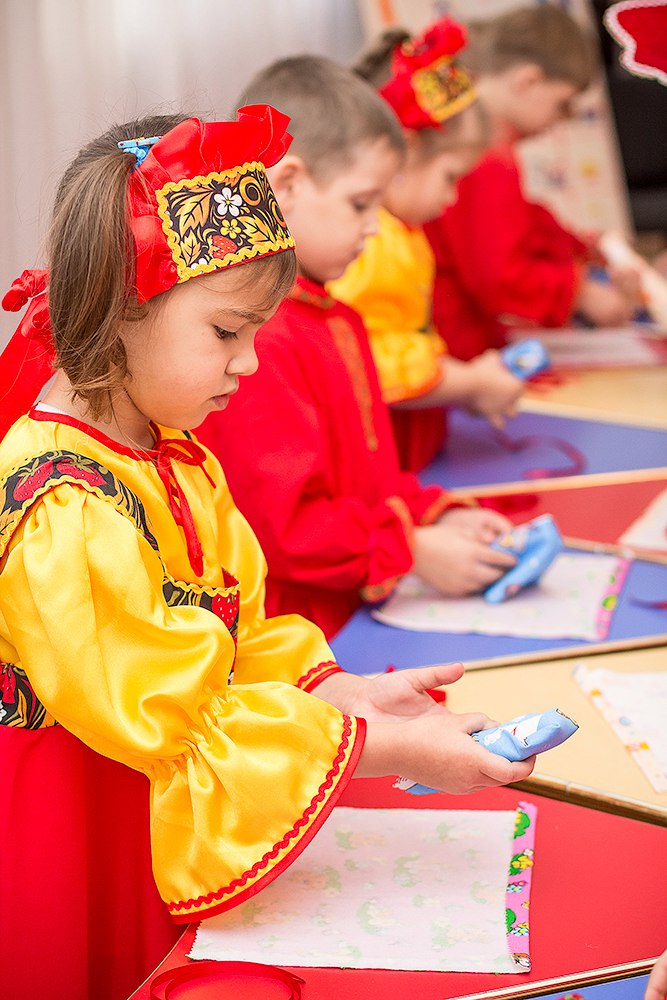 Матренушка дает каждому заготовку скруточку- ребеночкаДелаем куклы - Пеленашки
(УБАЮКИВАЕМ ПОД  колыбельную МтренушкиТАЯ: Я не привыкла напрасно хвалиться,
           Все называют меня мастерицей
           За то, что сама я куклу свою,
            Вяжу, вышиваю, и шью, и крою.                                               Саша: «Из цветного лоскуточка
                                                              Появилась моя дочка.
                                                              Куколка тряпичная,
                                                              Очень симпатичная! »Вос-ль: Положите куклы на стол. Если вам было скучно и неинтересно, то потопайте ногами. А если вы узнали для себя что – то новое и интересное, то похлопайте в ладоши. (Хлопают или топают)
Матренушка: Люди добрые! Наш русский народ Веки вечные водил хоровод!«Танец» « ЗОЛОТЫЕ ВОРОТА»Матренушка: Молодцы. Пусть эти куколки останутся у вас и будут вашим первым оберегом.( Дети берут в руки куклы пеленашки)
                                                  Вы кукол не бросайте, 
                                                   Вы их не обижайте
                                                   Пусть будут они вечно
                                                   В доме вашем жить. 
                                                   Тепло, добро и счастье 
                                                   Вам всегда дарит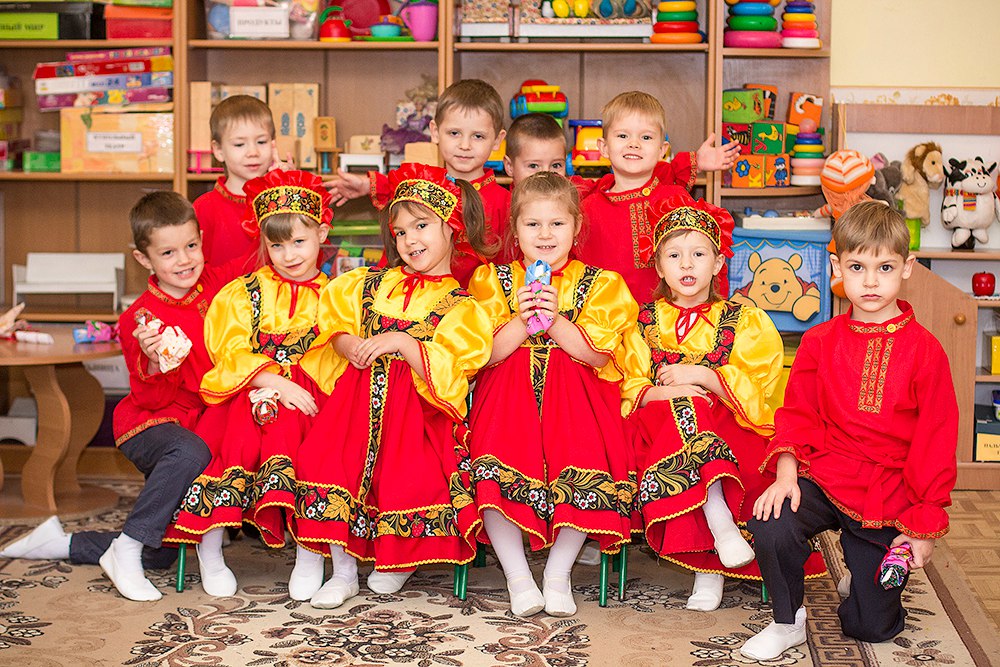 Воспитатель: Спасибо Вам, тетушка Матрена, за интересное занятие. Нам пора возвращаться в группу. Да свидания!
Матренушка: Приходите еще, я буду вам рада. До свидания!
Дети: До свидания!! 
Воспитатель уводит детей и забирают с собой куколок.Мастер-класс по изготовлению куклы «Зайчик на пальчик». 
Старшая группа.Цель: этнохудожественное образование посредством изготовления куклы «Зайчик на пальчик». Задачи: 1). Познакомить с различными видами кукол; технологией изготовления куклы «Зайчик на пальчик».2). Формировать знания, умения, практические навыки работы с текстильными материалами.3). Прививать интерес и любовь к русской тряпичной кукле как виду народного художественного творчества; содействовать развитию способности эмоционально откликаться на воздействие художественного образа; воспитывать трудолюбие.МатериалыДля педагога: образцы кукол (тряпичные, из лыка, нитяные), сундук.Для детей: технологическая карта изготовления куклы, прямоугольные лоскутки ткани на каждого ребенка (приблизительно 15х30 см), нитки, вата, ножницы.Ход занятия:Педагог (подводит детей к сундуку). Ребята, у нас здесь стоит сундук. И он волшебный. Чтобы его открыть, надо сказать волшебные слова. Послушайте какие: «Сундучок-сундучок, открывай-ка свой бочок!» Давайте вместе с вами скажем эти слова. Скажем? Только ласково, как в старину разговаривали с вещами, хорошо? (Дети произносят волшебные слова).А теперь мы его откроем и посмотрим, что же там лежит? Ой, какой хороший сундучок! Ребята, посмотрите, какие красивые куклы. В давние времена кукол хранили в сундуках. Посмотрите, из чего они сделаны? (Дать возможность детям рассмотреть этих кукол, потрогать, взять в руки). В давние времена, даже в самых бедных крестьянских семьях, дети играли такими куколками. А в иных домах их до ста штук накапливалось [18].На кого похожа вот эта куколка? (Показывает куклу «Зайчик на пальчик»). (Высказывания детей).Педагог. Скачет зайка маленькийОколо завалинки.Быстро скачет зайка,Ты его поймай-ка!Зайчика на пальчик делали детям с трех лет, чтобы они имели друга, собеседника: кукла надевается на пальчик и всегда рядом с ребенком.Эту игрушку родители давали детям, когда уходили из дома. Если становится скучно или страшно, к нему можно обратиться как к другу, поговорить с ним, пожаловаться или просто поиграть. Хотели бы вы поиграть такой куколкой? А сделать ее своими руками?Лоскут мягкой хлопчатобумажной ткани складываем пополам вдоль (см. приложение 2, рис. 3, стр. 42). (Педагог в процессе изготовления кукол контролирует приемы работы, помогает детям, затрудняющимся в выполнении задания).Один угол от сгиба прогибаем вовнутрь – это будущие ушки. Обматываем нитками вокруг основания каждого уха и вокруг обоих вместе.Кусочек ваты помещаем под ушками и перевязываем ниткой.С нижнего конца заготовку скручиваем в рулетик и перевязываем нитками «лапки». Лапки подгибаем к шее, перевязываем нитками, отстригаем концы.Итог занятия: Какими игрушками играли дети в давние времена, из чего они были сделаны? Нравится ли вам делать себе игрушки?А теперь давайте поиграем с нашими зайчиками. (Педагог одевает зайчика на палец, показывает игру).Зайчики по лесу шли,Зайца нового нашли.Ни один не поленился,Зайцу в пояс поклонился:«Здравствуй!» «Здравствуй!»«Здравствуй!» «Здравствуй!»«Здравствуй, милый друг ушастый!»Заяц новый им кивал,В обе щеки целовал:Чмок! Чмок!Чмок! Чмок!«С вами я дружить бы мог!»Рис. 3. Технологическая карта изготовления куклы «Зайчик на пальчик».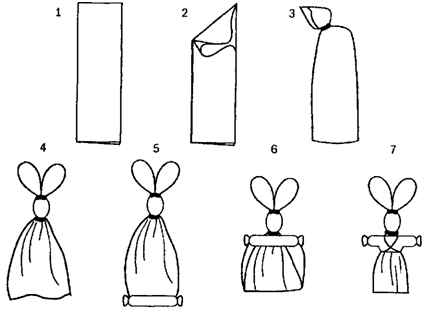 .